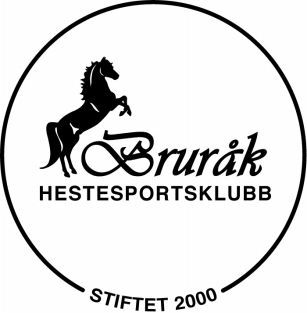                                                                   STYREMØTE 05.2017                                                                   Møtetidspunkt: 22.mai					           Møtested: Kroa, Bruråk GårdTilstede: Anne Cathrine Menne, Svein Puntervold, Margrete Wesenberg, Kristin Bjørseth, Tonje Marèn Fossåskaret, Per Arne BjørnvikForfall: Tonje Alice Selnes, Bjørn Åge Berntsen, Emilie Reitan, Alise NordvikSak 28 /17 Gjennomgang mail-liste inn-/utgående 
Dette ble ikke gjennomført til dette møtet. Kristin har i oppgave å få det i orden til neste møte. Sak 29/17 MVA, informasjon om status i sakenKine M. informerte om status. Vedtak: Styret vedtar å innhente bistand til besvarelse.Sak 30/17 Økonomistatus/OmrådeleieStevneregnskapet hittil i år er positivt med ca 32.000,-. Alle stevner foruten det siste landsstevnet i dressur, har gått i pluss. 
Driftsresultat hittil i år, positivt kr 148.000.
Områdeleie for klubbmedlemmer utenfor Bruråk. Det vil bli sendt ut purring på manglende innbetalt leie for 2016. Blir ikke denne purringen betalt, vil det føre til utestengelse fra området. 
De som har ansvaret for treningene som foregår på Bruråk, må si ifra til Svein om det er noen elever utenfra som skal betale områdeleie. 
Det ble foretatt en kjapp gjennomgang av medlemsregisteret over ubetalte medlemskap om hvem som fremdeles er aktive i klubben og hvem som har meldt seg ut. Vedtak: Resterende områdeleie for 2016 fra eksterne ryttere purres. Dersom skyldig områdeleie ikke innbetales, vil vedkommende bli utestengt fra anlegget.
Sak 31/17 Klubbutvikling videreMargrete og Bjørn Åge har satt opp et forslag til hvordan klubben kan utvikle seg videre. Et forslag er å få til et møte hvor vi ønsker at alle klubbens medlemmer skal møte opp og delta aktivt på hva nettopp de ønsker av klubben, og hvordan vi sammen kan utvikle klubben i den retningen. De har skrevet opp forslag til punkter som møtet kan omhandle. Flere medlemmer må bli mer aktive på mannskapslista når Bruråk Hestesportsklubb holder stevner. Dette er for å unngå skjevfordeling av oppgaver mellom medlemmene, for å unngå å slite ut de som står på hele helgen. Det ble drøftet på møte om aktiviteten på mannskapslista ikke tar seg opp, så kanskje ‘frivillig.no’ kan være et alternativ for å få dekt opp vaktene. Dette er en side hvor frivillige stiller opp for å hjelpe til på arrangementer rundt omkring.   Sak 32/17 Trenersituasjonen / sprangKine har hatt kontakt med Kari Heistad i forbindelse med faste treninger og helgetreninger som skal avholdes på Bruråk, hvor medlemmer kan melde seg på, og deretter åpne opp for påmelding fra ikke-medlemmer om det blir plass. Vedtak: Klubben ønsker å styrke treningstilbudet for våre sprangryttere, og ønsker å inngå avtale med Kari Heistad.Sak 33/17 Utvalg: sprang/sponsor/UngdomsutvalgHar fortsatt ikke noe fungerende utvalg innen sprang og sponsor.Ungdomsutvalget, Emilie og Alise har foreløpig ikke hatt noen møter. Vedtak: Sprangutvalget etableres snarest mulig, Kine følger opp.	  Ungdomsutvalget må støttes i oppstartfasen, styret følger opp.Sak 34/17 Styrets ansvar ved konflikter ved treningStyret vil slå fast at ved konflikt mellom trener som er hyret inn av klubben og elev vil styret ta et standpunkt og prøve å megle frem til en løsning. Vedtak: Saken utsettesSak 35/17 eksterne kurs – KlubbadminKristin skal delta på innledende kurs i bruk av klubbadmin som blir avholdt 6.juni. Sak 36/17 Bruråk kolleksjonStyret har valgt ut diverse plagg fra klubbkolleksjonen til Hööks som passer til Bruråk sin kolleksjon. Klær som ytterjakke, vest, pikèe skjorte og fleece jakke ble godt mottatt. Vedtak: Det er bestemt at fargene svart eller rødt med hvit eller sølv brodering skal være de fargene vi presenterer i klubbkolleksjonen i år. Tonje Marèn tar ansvar for bestillingen. EventueltOppsummering dugnad helg 1Rydding, maling av bommer, vasking, osv.Ønsker at flere av klubbens medlemmer fra stallene rundt Bruråk bidrar mer på slike dugnader. Oppsummering 1.hjelpskursBra kurs, men kun 6 medlemmer av klubben som møtte opp. Røde kors foreslo et kurs til, hvor vi kan ta med situasjoner hvor hesten har en rolle. Dette har vi takket ja til, og tar kontakt igjen med ønsket dato og tidspunkt. Neste møte mandag 19.juni. Møtet heves 21.15Anne Cathrine Menne							Kristin Bjørseth Leder										Referent